CONTRATO DE ESTUDIOS 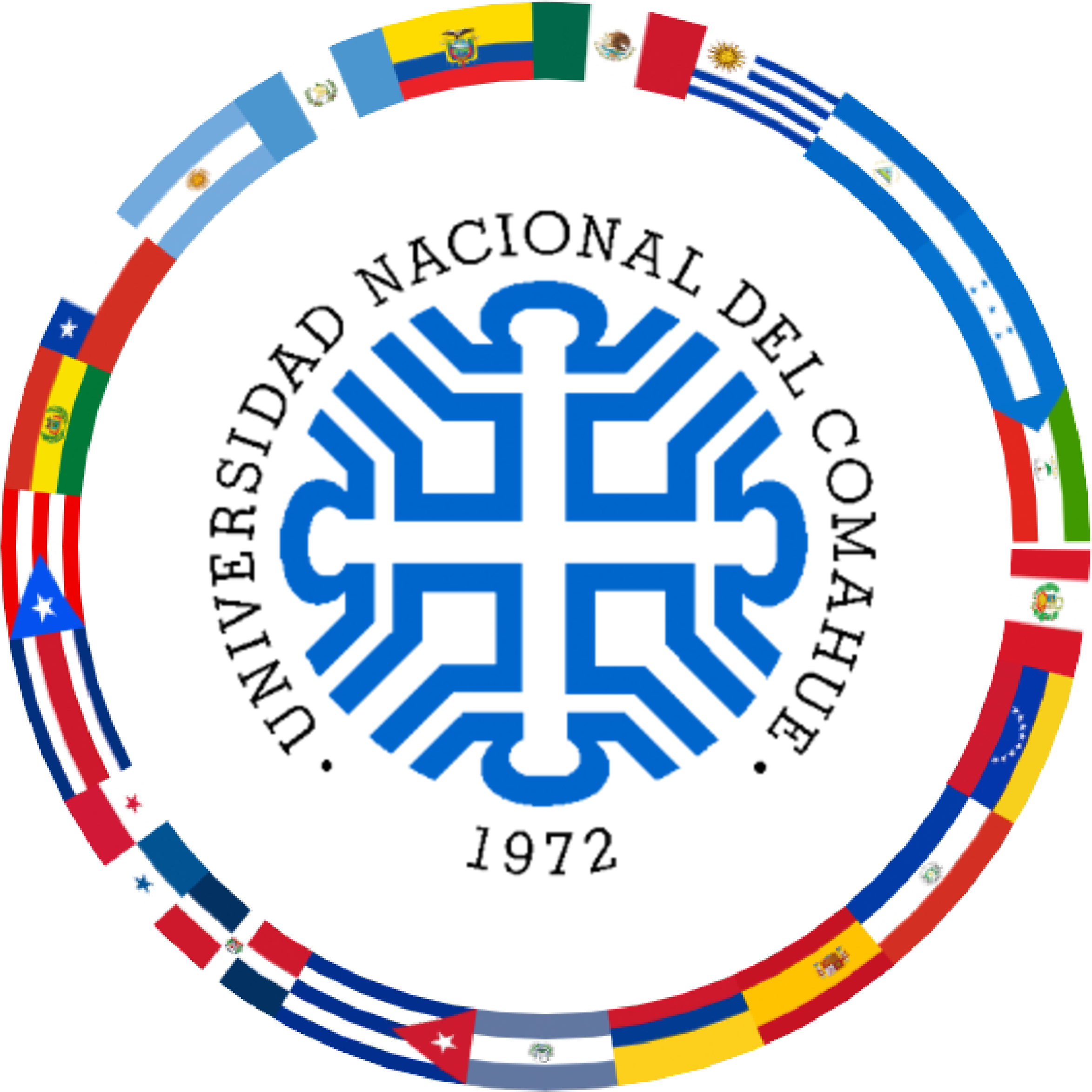 PROGRAMA DE INTERCAMBIO ACADÉMICO LATINOAMERICANO (PILA)Apellidos y nombres del estudiante:DNI / Pasaporte N.º:Facultad:                                                   Carrera:Damos nuestra conformidad a la movilidad del estudiante arriba indicado, quién cursará las asignaturas detalladas en este documento y le serán reconocidas, siempre y cuando supere los exámenes o requisitos académicos de la Universidad de destino y cuente con las asignaturas correlativas aprobadas de su plan de estudio en la Universidad Nacional del Comahue. Cumplido estos requisitos, las asignaturas serán reconocidas, por el procedimiento de equivalencias, en la Unidad Académica. Lugar y fecha:                                   Firma y notificación del estudiante:  NºDenominación asignatura     Universidad Nacional del ComahueHoras Denominación asignatura Indicar  Universidad de destinoHoras12INSTITUCIÓN DE ORIGEN: .INSTITUCIÓN DE ORIGEN: .Firma y aclaración Secretario/a Académico/a Fecha:.............................………………..Firma y aclaración Decano/a Fecha:........................................……………...